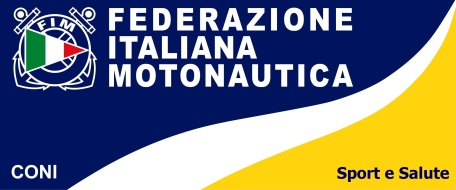 PROGRAMMA ORARIOTerza TappaIL CAMPIONATO ITALIANO MOTO D’ACQUA 20193° GRAN PREMIO CITTA’ DI MILANO – TROFEO CESARE VISMARA dal 19 luglio al 21 luglio 2019 – Parco Idroscalo di MilanoVENERDI’ 19 luglio ’19: 16,30 - 19,30 Iscrizioni e Verifiche tecniche tutte le categorie SABATO 20 luglio ’19: 08,00 - 09,00 Iscrizioni e Verifiche tecniche tutte le categorie.- 9.00 – 09.45    BRIEFING PILOTI PROVE LIBERE: inizio ore 10,00 a seguire  20 minuti Ski 20 minuti Run 20 minuti Run F4  20 minuti Run F4 – Femminile  20 Endurance GARE: inizio ore 11.501° manche Ski F3 10 minuti + 1 giro1° manche Runabout F4 10 minuti + 1 giro1° manche Endurance 30 minuti + 1 giro 1° manche Ski F2 12 minuti + 1 giro 1° manche Runabout F2  12 minuti + 1 giro 1° manche Spark Femminile  10 minuti + 1 giroPausa 2 ore si riprende alle ore 16.001° manche Runabout F1/F1 Veteran 15 minuti + 1 giro1° manche Freestyle- 1° manche Ski F1/F1Veteran    15 minuti + 1 giro  Fine gare ore 18.00 DOMENICA 21 luglio ’19: PROVE LIBERE: dalle 9.00 (facoltative) per tutti.  Briefing Piloti ore 10.30 GARE: inizio ore 11.302° manche Ski F3 10 minuti + 1 giro2° manche Runabout F4 10 minuti + 1 giro2° manche Endurance 30 minuti + 1 giro2° manche Ski F2 12 minuti + 1 giro2° manche Runabout F2 12 minuti + 1 giro2° manche Spark Femminile 10 minuti + 1giro  Pausa 2 ore - si riprende alle 16.00 2° manche Runabout F1/F1Veteran 15 minuti + 1 giro2° manche Freestyle2° manche Ski F1/F1Veteran  15 minuti + 1 giro   Fine gare ore 18.00  PREMIAZIONI 30 minuti dal termine dell’ultima mancheCampionato Italiano Moto d’acqua 2019Terza Tappadal 19 al 21 luglio 2019 – dalle 10 alle 18.Parco Idroscalo (MI) - Via Circonvallazione n. 29 – 20090 Segrate (MI)UFFICIO STAMPA Carola Assumma mobile +39 393 9117966 - Gianluca Assumma mobile +39 366 1775724